جناب آقای / سرکار خانم ........................آقای/ خانم ........................  ............................................  .................. ...........  .................. ........................  ............ 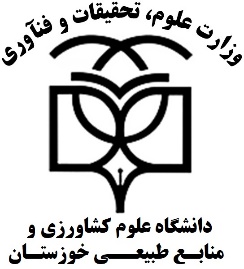  ........................ ............... نام و نام خانوادگي استاد راهنمای دوم: ........................تاریخ و امضاء ............... نام و نام خانوادگي استاد مشاور اول: ........................تاریخ و امضاء ...............  نام و نام خانوادگي استاد مشاور دوم: ........................تاریخ و امضاء ............... ........................ ............ ........................ .......... ........................ ........................ ........................ ................................................................................................فروردینمطالعه اولیهنگارش پایان‌نامه و دفاع